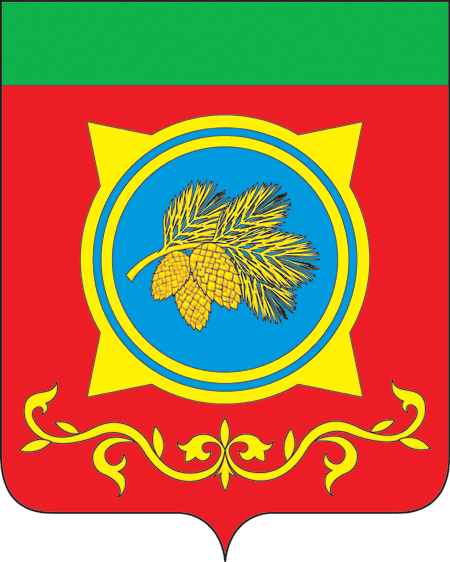 Российская ФедерацияРеспублика ХакасияАдминистрация Таштыпского районаРеспублики ХакасияПОСТАНОВЛЕНИЕ11.09.2020 г.                                            с. Таштып                                                      № 421В связи с приведением в соответствие штатного расписания и руководствуясь Уставом муниципального образования Таштыпский район от 15.11.2005 года, Администрация Таштыпского района постановляет:Внести изменения в постановление Администрации Таштыпского района от 31.01.2018 г. № 38 «О создании Муниципального казённого учреждения «Управление физической культуры и спорта Администрации Таштыпского района»:пункт 6 изложить в новой редакции (Утвердить предельную штатную численность МКУ «Управление ФК и С» в количестве 3 единицы).2. Контроль за исполнением данного постановления возложить на первого заместителя  Главы Таштыпского района  Г.Г. Тодинова.  Глава Таштыпского района                                                                      А.А.ДьяченкоО внесении изменений  в постановление Администрации Таштыпского района от 31.01.2018 г. № 38 «О создании Муниципального казённого учреждения «Управление физической культуры и спорта Администрации Таштыпского района»